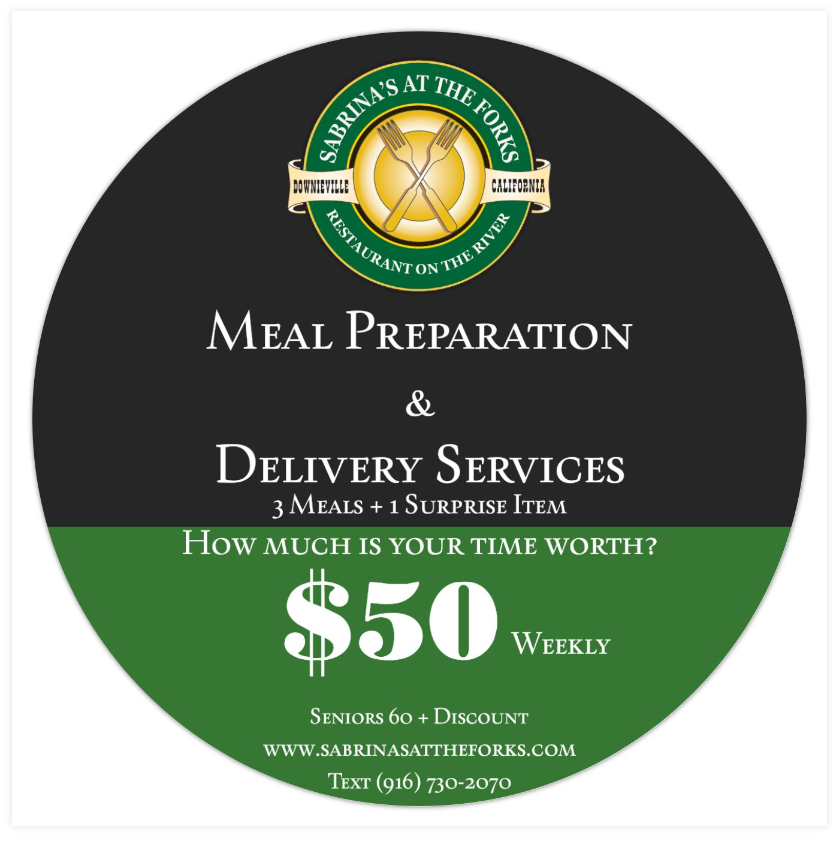 Week of January 30, 2023MenuThis week I am providing you with a taste of my life.Beef Stew, My Dad’s Way USDA Prime Roast Beef stewed savory with peppers, onions, garlic, and tomatoes seasoned with various Mexican herbs served with legumes and rice.Mom’s Oklahoma Style Fried Chicken and Creamy GravyRange Free Chicken Legs fried to crispy brown is served with a rich gravy to cover a buttermilk biscuit, and green vegetables.Classic MeatloafFreshly ground beef and a sweet and tangy glaze topping is served with roasted garlic mashed potatoes, and roasted carrots and green beans.  Surprise Food ItemIt’s a surprise! 